TOREK – 26. 5. 2020  MATEMATIKA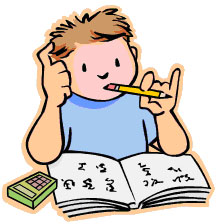 Poprava testa v zvezek.Ponavljamo in utrjujemoSedaj pa smo prišli do zadnjega poglavja v DZ. Do konca šolskega leta bomo utrjevali znanje, ki smo ga v 4. razredu pridobili pri matematiki. Juhej, nič več nove snovi! Vse naloge rešuj čim bolj samostojno, dobro si preberi navodila, podčrtaj ali izpiši podatke in računaj. Ko končaš, si naloge preveri z rešitvami. Rešitve ti bom napisala predvsem pri tistih nalogah, ki so malo težje.DZ/54, 55, 56, to so naloge s prikazi podatkov in denarjem, nal. pri Cofu na str. 57 niso obvezne.Rešitve:Str.55 – 3.r, 4.r, 80, 124, ni podatkov, 4, 8, 2.r, 3.r, 5.r; 1.r,  4.r,  5.r.Str. 56 – Pri nal. 3. samo zapiši zneske, pri nal. 4. seštej in napiši le končni znesek, pri nal. 5. napiši račun odštevanja in rezultat 350 evr – 50 evr = 300 evr.Str. 57, pri Cofu: 16, rozine, lešniki, ni podatka, 48, 1 evr 9 c, 7 evr 68 c.SPROSTITEV IN GIBANJE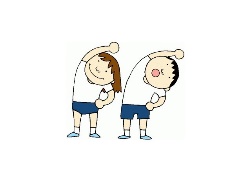   SLOVENSKI JEZIK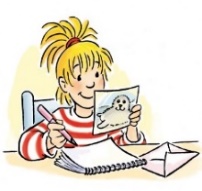    SPROSTITEV IN GIBANJE 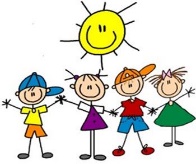 LIKOVNA UMETNOST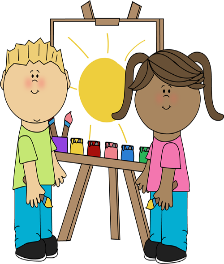 Znana oseba – risanjeVčeraj si pri SLJ opisal znano osebo, danes jo pri LUM nariši tako, da ustreza tvojemu opisu. Lahko narišeš portret ali pa pri opravljanju kake dejavnosti. Riši s suhimi barvicami. Izdelek pošlji.